АДМИНИСТРАЦИЯ ВОЗДВИЖЕНСКОГО СЕЛЬСОВЕТА САРАКТАШСКОГО РАЙОНА ОРЕНБУРГСКОЙ ОБЛАСТИП О С Т А Н О В Л Е Н И Е__________________________________________________________________03.12.2018 				с. Воздвиженка				 № 56-пВ соответствии с Федеральным законом от 06.10.2003 № 131-ФЗ «Об общих принципах организации местного самоуправления в Российской Федерации», Положением о публичных слушаниях, утвержденным решением Совета депутатов Воздвиженского сельсовета от 22.11.2005 № 6, на основании Устава муниципального образования Воздвиженский сельсовет Саракташского района Оренбургской области:1. Провести публичные слушания 20 декабря 2018 года в 18-05 ч. в здании администрации Воздвиженского сельсовета по адресу: Оренбургская область, Саракташский район, село Воздвиженка, ул. Центральная, дом 29 – по обсуждению следующих вопросов:- по обсуждению проекта бюджета муниципального образования Воздвиженский сельсовет Саракташского района Оренбургской области на 2019 год и на плановый период 2020, 2021 годов; - по обсуждению проекта внесения изменений в Правила землепользования и застройки муниципального образования Воздвиженский сельсовет Саракташского района Оренбургской области (далее - Правила землепользования и застройки), утвержденные решением Совета депутатов Саракташского района Оренбургской области от 28.11.2014 № 465 (с изменениями, внесенными решением Совета депутатов Воздвиженского сельсовета от 29.12.2016 № 64).2. Обнародовать проект бюджета Воздвиженского сельсовета на 2019 год и  на  плановый  период 2020 и 2021 годов, проект внесения изменений в Правила землепользования и застройки и разместить проекты на официальном сайте администрации муниципального образования Воздвиженский сельсовет. 3. Образовать рабочую группу для организации и проведения публичных слушаний по обсуждению проекта бюджета муниципального образования Воздвиженский сельсовет области на 2019 год и на плановый период 2020, 2021 годов в составе согласно приложению 1.3. Образовать рабочую группу для организации и проведения публичных слушаний по обсуждению внесения изменений в Правила землепользования и застройки муниципального образования Воздвиженский сельсовет в составе согласно приложению 2.4. Свои предложения, замечания, дополнения по вопросам, указанным в п.1 настоящего постановления, заинтересованные лица вправе направлять до 19 декабря 2018 года в администрацию Воздвиженского сельсовета по адресу: Оренбургская область, Саракташский район, село Воздвиженка, ул. Центральная, д. 29 (кабинет заместителя главы администрации сельсовета, тел. 29 0 47). 5. Настоящее постановление вступает в силу с момента подписания и подлежит обнародованию и размещению на официальном сайте муниципального образования Воздвиженский сельсовет Саракташского района Оренбургской области.6. Контроль за выполнением данного постановления оставляю за собой. Глава  сельсовета							       А.И. СкузоватовРазослано: прокуратуре района, членам рабочих групп, в делоСоставрабочей группы по обсуждению проекта бюджета муниципального образования Воздвиженский сельсовет области на 2019 год и на плановый период 2020, 2021 годовСоставрабочей группы по обсуждению проекта внесения изменений в Правила землепользования и застройки муниципального образования Воздвиженский сельсовет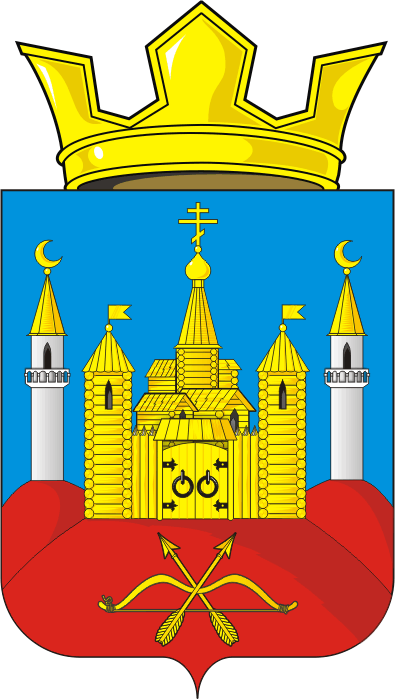 О проведении публичных слушаний Приложение 1к постановлению администрации Воздвиженского сельсоветаот 03.12.2018 г. № 56-пСкузоватов А.И.-руководитель рабочей группы, глава администрации Воздвиженского сельсоветаВеличко Т.В.-секретарь рабочей группы, заместитель главы администрации сельсовета           Члены рабочей группы:           Члены рабочей группы:           Члены рабочей группы:Мустаева Ю.А.-специалист 1 категории, бухгалтер администрации  Воздвиженского сельсоветаАбдрахимова С.Н.-председатель постоянной планово-бюджетной комиссии Совета депутатов Воздвиженского сельсовета (по согласованию)Кужаков Т.Ж.-депутат Совета депутатов Воздвиженского сельсовета (по согласованию)Приложение 2к постановлению администрации Воздвиженского сельсоветаот 03.12.2018 г. № 56-пСкузоватов А.И.-руководитель рабочей группы, глава администрации Воздвиженского сельсоветаВеличко Т.В.-секретарь рабочей группы, заместитель главы администрации сельсовета           Члены рабочей группы:           Члены рабочей группы:           Члены рабочей группы:Абсалямов Р.Н.-депутат Совета депутатов Воздвиженского сельсовета (по согласованию)Ишкуватов Раиф Рахимьянович-депутат Совета депутатов Воздвиженского сельсовета (по согласованию)Тучков С.Г. -главный архитектор района  (по согласованию)